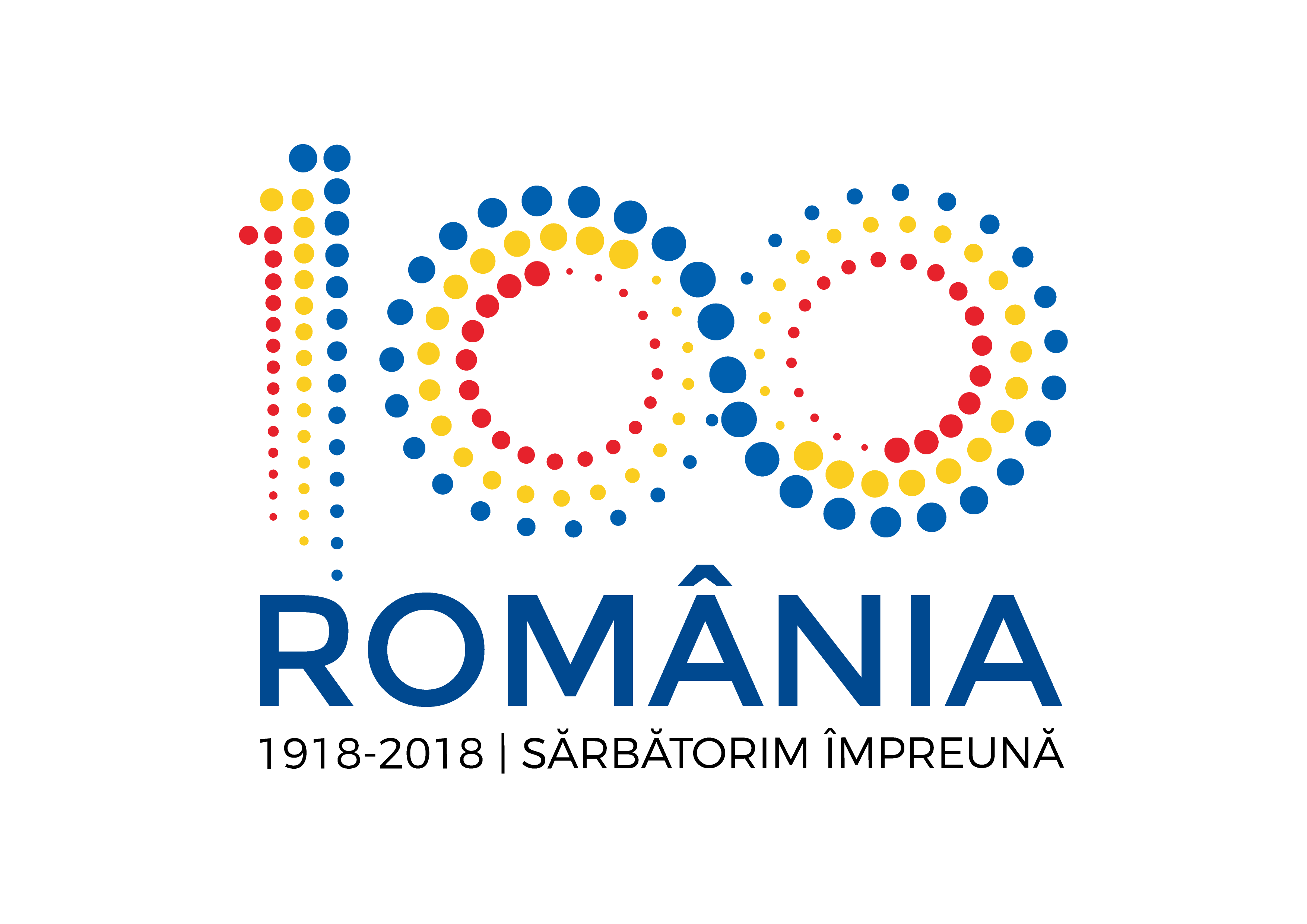 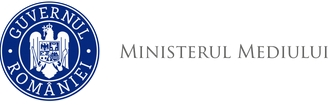 Agenţia Naţională pentru Protecţia Mediului DECIZIA ETAPEI DE ÎNCADRARE - proiect14.11.2018Ca urmare a solicitării de emitere a acordului de mediu adresată de SC RODIS CLEANING SRL cu sediul în orașul Beclean, str. Cloșca, nr. 36, judeţul Bistriţa-Năsăud, pentru proiectul: Construire spălătorie auto self service și împrejmuire, în orașul Beclean, str. 1 Decembrie 1918, nr. 42, județul Bistrița-Năsăud, documentaţie înregistrată la APM Bistriţa-Năsăud sub nr. 11280 din 01.11.2018, ultima completare la nr. 11605 din 12.11.2018, în baza Hotărârii Guvernului nr. 445/2009 privind evaluarea impactului anumitor proiecte publice şi private asupra mediului şi a Ordonanţei de Urgenţă a Guvernului nr. 57/2007 privind regimul ariilor naturale protejate, conservarea habitatelor naturale, a florei şi faunei sălbatice, cu modificările şi completările ulterioare,Agenţia pentru Protecţia Mediului Bistriţa-Năsăud decide, ca urmare a consultărilor desfăşurate în cadrul şedinţei Comisiei de Analiză Tehnică din data de 14.11.2018, că proiectul: Construire spălătorie auto self service și împrejmuire, în orașul Beclean, str. 1 Decembrie 1918, nr. 42, județul Bistrița-Năsăud, nu se supune evaluării impactului asupra mediului şi nu se supune evaluării adecvate. Justificarea prezentei decizii:	I. Motivele care au stat la baza luării deciziei etapei de încadrare în procedura de evaluare a impactului asupra mediului sunt următoarele: Proiectul intră sub incidenţa HG nr. 445/2009 privind evaluarea impactului anumitor proiecte publice şi private asupra mediului, fiind încadrat Anexa 2, la punctul 10, lit. b) proiecte de dezvoltare urbană, inclusiv construcţia centralelor comerciale şi a parcărilor auto;1. Caracteristicile proiectului:Mărimea proiectului: terenul în suprafață de 495 m2, este proprietatea titularului, situat în oraşul Beclean, intravilan, str. 1 Decembrie 1918, nr. 42;- prin proiect se propune construirea unei spălătorii auto;- clădire cu regim de înălțime P, cu destinația de spălătorie auto de tip „self-service”, dotată cu 5 boxe de spălare, 2 stații de aspirare, cameră tehnică – 178,84 m2;	 -alei și platforme dalate - 142 m2;	- spații verzi – 174,16 m2;- capacitatea obiectivului - 200 autoturisme/zi.b) Cumularea cu alte proiecte: proiectul nu are efecte cumulative cu alte proiecte.c) Utilizarea resurselor naturale: se utilizează apă și materiale pentru construcție (betoane), în perioada de realizare a proiectului și apă pentru spălarea autoturismelor, energie electică și gaze naturale, în perioada de funcționare;Utilități:1. Alimentare cu apă: din rețeaua stradală de apă a orașului Beclean;2. Evacuarea apelor uzate: apele uzate menajere, tehnologice și pluviale vor fi evacuate în rețeaua de canalizare stradală a orașului, după trecerea prin separator de hidricarburi, prevăzut cu filtru coalescent, cu o capacitate de 6 l/s; 3. Energie electrică: din rețeaua existentă;4. Încălzirea apei se va realiza cu centrală termică pe combustibil gaze naturale, de la rețea; - centrala va fi echipată cu un coș de fum din inox, supraînălţat faţă de acoperiş cu 1 m; d) producția de deşeuri: în perioada de construcție a lucrărilor vor rezulta următoarele tipuri de deșeuri: material de decopertare rezultat în urma săpăturilor – care va fi depozitat separat și utilizat la operații de nivelare a terenului, deșeuri de construcție, deșeuri menajere;- la faza de funcționare a obiectivului vor rezulta ambalaje din plastic de la detergenți, peturi, nămol și peliculă de ulei din separatorul de produse petroliere și deșeuri menajere; - deșeurile vor fi colectate selectiv și vor fi predate, pe bază de contract, la societăți specializate autorizate;e) emisiile poluante, inclusiv zgomotul şi alte surse de disconfort: - în perioada realizării proiectului pot apărea emisii provenite de la lucrările de construire și de la utilajele și mijloacele de transport (pulberi, noxe, zgomot);- aceste emisii au un caracter provizoriu, ținând cont de gradul mic de complexitate și durata redusă de realizare a investiției;- în perioada de funcționare a obiectivului vor rezulta emisii de la centrala termică și noxe de la traficul auto; - se vor realiza spații verzi,  pe o suprafață de cca. 174,16 m2, la terminarea lucrărilor de construire;f) riscul de accident ținându-se seama în special de substanțele și de tehnologiile utilizate: pe perioada execuţiei lucrărilor şi a funcţionării obiectivului, riscul de accident este redus; - nu se utilizează substanţe periculoase.2.1 utilizarea existentă a terenului: conform Certificatului de urbanism nr. 577/26.10.2018, emis de Primăria orașului Beclean, terenul este situat în intravilanul orașului Beclean, zonă de locuinţe, având folosinţa actuală de curţi constracţii, arabil2.2 relativa abundenţă a resurselor naturale din zonă, calitatea şi capacitatea regenerativă a acestora: nu este cazul.2.3 capacitatea de absorbţie a mediului, cu atenţie deosebită pentru:a) zonele umede: nu este cazul;b) zonele costiere: nu este cazul;c) zonele montane şi cele împădurite: nu este cazul.d) parcurile şi rezervaţiile naturale: nu este cazul.e) ariile clasificate sau zonele protejate prin legislaţia în vigoare, cum sunt: zone de protecţie a faunei piscicole, bazine piscicole naturale şi bazine piscicole amenajate: nu este cazul. f) zonele de protecţie speciale: nu este cazul.g) ariile în care standardele de calitate a mediului stabilite de legislaţia în vigoare au fost deja depăşite; nu este cazul.h) ariile dens populate: deține acordul vecinului din partea de vest, cel mai apropiat față de limita obiectivului.i) peisajele cu semnificaţie istorică, culturală şi arheologică: nu este cazul.3. Caracteristicile impactului potenţial:a) extinderea impactului: aria geografică şi numărul persoanelor afectate – lucrările ce urmează a fi executate pentru realizarea proiectului precum și activitatea desfășurată în cadrul acestuia la funcționare, nu vor avea un impact negativ semnificativ asupra factorilor de mediu şi nu vor crea un disconfort pentru populaţie,b) natura transfrontieră a impactului: nu este cazul,c) mărimea şi complexitatea impactului: în perioada de execuţie şi implementare a proiectului impactul asupra factorilor de mediu va fi nesemnificativ dacă se vor respecta măsurile  privind protecţia factorilor de mediu impuse prin proiect ( prezentate detaliat  în memoriul de prezentare care stă la baza deciziei);d) probabilitatea impactului: este redusă, pe perioada de execuţie şi în perioada de funcţionare a obiectivului;e) durata, frecvenţa şi reversibilitatea impactului: impactul se va manifesta pe perioada de execuţie şi de funcţionare, fiind reversibil odată cu lucrările de refacere a amplasamentului la încetarea activităţii.Proiectul a parcurs etapa de evaluare iniţială și etapa de încadrare, din analiza listei de control pentru etapa de încadrare, finalizată în şedinţa Comisiei de Analiză Tehnică, nu rezultă un impact semnificativ asupra mediului al proiectului propus.Anunţurile publice privind depunerea solicitării de emitere a acordului de mediu şi privind etapa de încadrare au fost mediatizate prin afişare la sediul Primăriei oraşului Beclean, prin publicare în presa locală şi afişare pe site-ul şi la sediul A.P.M. Bistriţa-Năsăud.  Nu s-au înregistrat observaţii/contestaţii/comentarii din partea publicului interesat pe parcursul procedurii de emitere a actului de reglementare.II. Motivele care au stat la baza luării deciziei etapei de încadrare în procedura de evaluare adecvată sunt următoarele: a) proiectul propus nu intră sub incidenţa art. 28 din Ordonanţa de Urgenţă a Guvernului nr. 57/2007 privind regimul ariilor naturale protejate, conservarea habitatelor naturale, a florei şi faunei sălbatice, cu modificările şi completările ulterioare;Condiţii de realizare a proiectului:1.Se vor respecta prevederile O.U.G. nr. 195/2005 privind protecţia mediului, cu modificările şi completările ulterioare;2.Se vor asigura condiții pentru ca în zonele protejate (zonele de locuit) nivelul acustic echivalent continuu (Leq) să nu depășească 55 dB și curba de zgomot Cz 50, conform Ordinului ministrului sănătății nr. 119/2014 pentru aprobarea Normelor de igienă și sănătate publică privind mediul de viață al populației;3.Materialele necesare pe parcursul execuţiei lucrărilor vor fi depozitate numai în locuri special amenajate în incintă, astfel încât să se asigure protecţia factorilor de mediu; 4.Suprafaţa de teren ocupată temporar pe perioada executării lucrărilor trebuie limitată la strictul necesar şi va fi adusă la starea iniţială după terminarea lucrărilor;5.Autovehiculele şi utilajele folosite vor respecta normele şi prevederile privind emisiile de noxe şi de zgomot. Mijloacele de transport şi utilajele folosite vor fi întreţinute corespunzător, pentru a se evita emisiile de noxe în atmosferă şi scurgerile accidentale de carburanţi şi lubrifianţi;6.Alimentarea cu carburanţi a mijloacelor auto și schimburile de ulei se vor face numai pe amplasamente autorizate;7.Se interzice accesul de pe amplasament pe drumurile publice cu utilaje, maşini de transport necurăţate; 8.Se vor asigura şi amenaja locuri de parcare în incinta obiectivului, conform regulamentului de urbanism;9.Pe parcursul execuţiei lucrărilor se vor lua toate măsurile pentru prevenirea poluărilor accidentale, iar la finalizarea lucrărilor se impune refacerea la starea iniţială a terenului afectat de lucrări şi realizarea unei perdele de protecţie vegetală de protecţie la limita obiectivului;10.Mijloacele de transport şi utilajele folosite vor fi întreţinute corespunzător, pentru a se reduce emisiile de noxe în atmosferă şi scurgerile accidentale de carburanţi/lubrifianţi;11.Atât pentru perioada execuţiei lucrărilor, cât şi în perioada de funcţionare a obiectivului, se vor lua măsurile necesare pentru:   - evitarea scurgerilor accidentale de produse petroliere de la mijloacele auto;   - evitarea depozitării necontrolate a materialelor folosite şi a deşeurilor rezultate;- asigurarea permanentă a stocului de materiale și dotări necesare pentru combaterea efectelor poluărilor accidentale (materiale absorbante);12.Deşeurile  menajere vor fi transportate şi depozitate prin relaţie contractuală cu operatorul de salubritate, iar deşeurile valorificabile se vor preda la societăţi specializate, autorizate pentru valorificarea lor;13.Se interzice depozitarea necontrolată a deşeurilor (direct pe sol, etc.) ca şi incinerarea lor;14.În cazul apariţiei unei poluări accidentale se vor lua imediat măsuri de stopare a fenomenului şi de remediere a suprafeţei afectată; 15. Se va raporta la APM BN şi la CJ BN al GNM orice poluare constatată, indiferent de cauzele apariţiei acesteia;16. La terminarea lucrărilor de construire, se vor amenaja spații verzi și se vor planta arbori, în incinta perimetrului obiectivului;17.La finalizarea investiției titularul va notifica Agenţia pentru Protecţia Mediului Bistriţa-Năsăud și Comisariatul Județean Bistrița-Năsăud al GNM pentru verificarea conformării cu actul de reglementare solicitat şi se va solicita şi obţine autorizaţia de mediu.	Prezentul act de reglementare este valabil pe toată perioada punerii în aplicare a proiectului, dacă nu se produc modificări.În cazul în care proiectul suferă modificări, titularul este obligat să notifice în scris Agenţia pentru Protecţia Mediului Bistriţa-Năsăud asupra acestor modificări, înainte de realizarea acestora.Nerespectarea prevederilor prezentului acord de mediu se sancţionează conform prevederilor legale în vigoare. Verificarea conformării cu prevederile prezentului act se face de către Garda Naţională de Mediu/Comisariatul judeţean Bistriţa-Năsăud şi Agenţia pentru Protecţia Mediului Bistriţa-Năsăud.Prezenta decizie poate fi contestată în conformitate cu prevederile Hotărârii Guvernului nr. 445/2009 şi ale Legii contenciosului administrativ nr. 554/5004, cu modificările şi completările ulterioare.          DIRECTOR EXECUTIV,	                                                    ŞEF SERVICIU 								 AVIZE, ACORDURI, AUTORIZAŢII,                          biolog-chimist Sever Ioan ROMAN								             ing. Marinela Suciu       Întocmit,geogr. Elena GreabAgenţia pentru Protecţia Mediului Bistrița-Năsăud